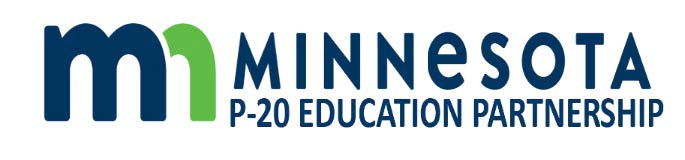 Minnesota P-20 Education PartnershipMarch 18, 20212:30pm-4:30pmWelcome and OpeningCOVID-19 impacts and response across P-20Learning Session:  People for PSEOAction Planning Next StepsWorkgroup formation and chargeTimelinesOutcomes and GoalsOtherNext Meeting:	May 20, 2021	2:30pm-4:30pm